FORMULÁŘ PRO VÝMĚNU ZBOŽÍFORMULÁŘ PRO VÝMĚNU ZBOŽÍFORMULÁŘ PRO VÝMĚNU ZBOŽÍFORMULÁŘ PRO VÝMĚNU ZBOŽÍFORMULÁŘ PRO VÝMĚNU ZBOŽÍFORMULÁŘ PRO VÝMĚNU ZBOŽÍFORMULÁŘ PRO VÝMĚNU ZBOŽÍFORMULÁŘ PRO VÝMĚNU ZBOŽÍFORMULÁŘ PRO VÝMĚNU ZBOŽÍFORMULÁŘ PRO VÝMĚNU ZBOŽÍFORMULÁŘ PRO VÝMĚNU ZBOŽÍNET CZ s.r.o.NET CZ s.r.o.Výměna číslo (vyplní e-shop): 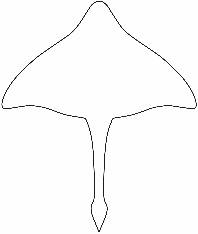 Provozovna: Provozovna: Písecká 639Písecká 639375 01 Týn nad Vltavou375 01 Týn nad Vltavou375 01 Týn nad Vltavouemail: lesia@stingray.czemail: lesia@stingray.czemail: lesia@stingray.cztel. číslo: +420 607 003 386tel. číslo: +420 607 003 386tel. číslo: +420 607 003 386Číslo objednávky:Číslo objednávky:Číslo objednávky:Číslo faktury:Číslo faktury:Číslo faktury:Datum nákupu:Datum nákupu:Datum nákupu:Jméno a příjmení Jméno a příjmení Jméno a příjmení AdresaAdresaAdresaČíslo účtu:Číslo účtu:Číslo účtu:E-mailová adresa:E-mailová adresa:E-mailová adresa:Telefonní číslo:Telefonní číslo:Telefonní číslo:Zboží, které požadujete vyměnit:Zboží, které požadujete vyměnit:Zboží, které požadujete vyměnit:Zboží, které požadujete vyměnit:Kód produktuKód produktuKód produktuKód produktuNázev produktuNázev produktuNázev produktuVelikostBarva Barva Důvod výměny:Důvod výměny:Důvod výměny:Za jaké zboží požadujete výměnu:Za jaké zboží požadujete výměnu:Za jaké zboží požadujete výměnu:Za jaké zboží požadujete výměnu:Za jaké zboží požadujete výměnu:Kód produktuKód produktuKód produktuKód produktuNázev produktuNázev produktuNázev produktuVelikostBarva Barva Datum:Podpis zákazníka:Podpis zákazníka: